Петрик полюбляє працювати на уроці інформатики. Це його улюблений предмет. На інформатиці він навчився працювати з . Цікаво було вчити про .Вдома у Петрика є два домашніх улюбленці, це  і .Після школи Петрик відвідує спортивні секції, такі як , . А ввечері слухає  та читає .ВЕСЕЛКА-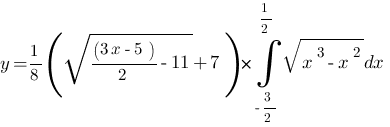 Sквадрата=a2Петрик полюбляє працювати на уроці інформатики. Це його улюблений предмет. На інформатиці він навчився працювати з . Цікаво було вчити про .Вдома у Петрика є два домашніх улюбленці, це  і .Після школи Петрик відвідує спортивні секції, такі як , . А ввечері слухає  та читає .ВЕСЕЛКА-Sквадрата=a2